Разработка музейного урока, посвященного Дню Героев Отечества«Подвиг бессмертен, имя навечно»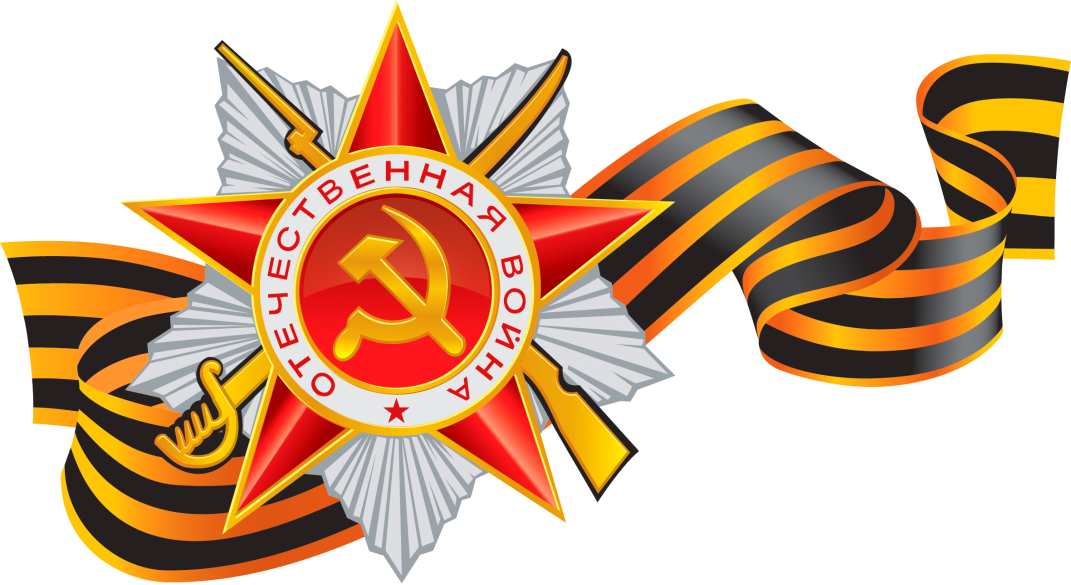                                      Авторы: Андреева А.Ф., учитель начальных классов                                                        Кауэр Ю.В., учитель начальных классов2019Цель: Формирование устойчивого интереса у детей к истории своей страны и ее героям.Задачи: воспитание чувства патриотизма, уважения к истории и людям, участвовавшим в Великой Отечественной войне.воспитывать уважение к пожилым людям: ветеранам войны, труженикам тыла – участникам Великой Победы; сохранить память о героях, погибших в Великой Отечественной войне.Форма проведения: групповая.Возрастная категория: 1 - 4 классы.Предварительная подготовка: подбор стихотворений, учащиеся учат стихотворения, подготовка экспозиций в музее.Оборудование: ноутбук, проектор, экран, презентация, аудиозапись, выставка фотографий на военную тематику, экспозиции музея, раздаточный материал: кроссворд, паззл «9 МАЯ», звёздочки, карточки с вопросами.Сценарий( Звучит песня «От героев былых времен»)Учитель: О подвигах - стихи слагают.
О славе – песни создают.
Герои никогда не умирают,
Герои в нашей памяти живут! - Ребята, а кто такой герой? (ответы детей)-  Герой – это мужественный, бесстрашный человек, который, рискуя своей жизнью, совершает смелые, необычные по своей храбрости поступки. -  А знаете ли вы, что у героев есть свой праздник? (ответы детей)-  9 декабря наша страна отмечает День героев. Эта памятная дата была установлена в 2007 году.   Люди, отмеченные почетным званием героев достойны, чтобы у них был собственный праздник!- Сегодня мы поговорим о нашем земляке, герое Советского Союза. Кто этот герой, мы узнаем разгадав кроссворд.  (кроссворд).- Какое слово получилось у вас в выделенных клеточках? (ответы детей)- Какое название носит улица, на которой расположена наша школа?        (ответы детей)- Улица названа в честь Героя Советского Союза Гармажапа Гармаева.Мы каждый день идём по ней в школу, проходим мимо бюста герою.  А вы знаете, какой подвиг он совершил? Почему улице присвоили его имя?       (ответы детей)Об этом нам расскажет руководитель нашего школьного музея.- Гармаев  Гармажап  Аюрович родился в 1916 году в селе Верхний Торей Джидинского района. Его родители были скотоводами, с малых лет он помогал им по хозяйству. После окончания  начальной школы Гармажап пастухом, табунщиком, пахарем, косарем.В 21 год он был призван в армию. Зимой 1940 г. войска Красной Армии готовились к наступлению на оборону финнов. Не раз бывал Г. Гармаев в тылу противника, добывал ценные сведения о расположении огневых точек, взрывал вражеские склады, рискуя жизнью, спасал товарищей от верной смерти.В очередной разведке он обнаружил, что финны устроили засаду вблизи дороги, и решил с отделением уничтожить вражеское гнездо. Неожиданно на пути красноармейцев вырос лесной завал. И сразу же открыли огонь пулемёты врага. Бойцы по команде командира, отстреливаясь на ходу, стали отходить в глубь леса. Отход бойцов Гармаев решил прикрывать сам.Финны подошли совсем близко. Засвистели в лесу пули. Потеряв с десяток бойцов убитыми, финны залегли и открыли ответный огонь. Патронов в дисках становилось всё меньше и меньше. «Надо прорываться к своим»,- подумал Гармажап. Бросив в финнов последнюю гранату, он короткими перебежками стал удаляться от врага. Вот и спасительный лесок… Внезапно, совсем рядом, Гармажап услышал показавшийся ему знакомым голос. Когда подполз ближе, увидел на снегу раненного командира взвода Орешкина.«Иди, не задерживайся, мне всё равно умирать.» - глухо сказал Василий Фёдорович. Но разве мог Гармажап покинуть в беде своего раненного командира? Бережно, как ребёнка, нёс он его. Нёс на спине, на руках… Нелёгкий путь проделал в это предрассветное утро Гармаев. Минутами казалось, руки и тело уже не повинуются разуму. Но он полз дальше. На рассвете бойцы одного из подразделений задержали неопознанных красноармейцев. А вскоре командир полка жал руку Гармажапу Гармаеву и благодарил его за проявленный героизм. В январе 1940 г. он выследил вражеский артиллерийский расчёт, скрытно подполз к нему и в рукопашной схватке уничтожил всех финнов. Повернув жерло орудия в сторону противника, он открыл огонь. Смекалка и отвага бойца решили успех наступления батальона. При штурме Выборга был ранен. Находясь в госпитале, Гармажап Аюрович узнал, что ему в числе 11 командиров и бойцов Красной Армии – участников боев с финнами – присвоено высокое звание Героя Советского Союза. В Указе Президиума Верховного Совета СССР от 11 апреля 1940 г. было сказано: «За образцовое выполнение боевых заданий командования на фронте борьбы с финской белогвардейщиной и проявленные при этом отвагу и героизм присвоить звание Героя Советского Союза с вручением ордена Ленина и медали «Золотая Звезда». Было герою всего 24 года. Это событие было встречено земляками очень восторженно. Закончились бои. И  старшина Гармаев вернулся на родину, в родной колхоз. Работал, учился  в сельскохозяйственном техникуме. Когда началась Великая Отечественная война, Гармажап Аюрович сразу же пришел в райвоенкомат с заявлением. В нем он написал: «…Я участник боев с белофиннами. Прошу отправить меня на фронт».        Однако Гармажап Гармаев на фронт не попал. В июне 1942 г. его направили охранять восточные рубежи Советского Союза. На монгольской границе он сначала служил переводчиком, а затем помощником начальника заставы. В апреле 1944 года Г. Гармаев получает приказ: отбыть на западную границу для несения пограничной службы во вновь организованном Белорусском пограничном округе. В июне 1944 года нашими войсками был освобожден легендарный город Брест. Здесь на границе у Бреста, проходил службу Гармажап Аюрович Гармаев, командир, Герой Советского Союза, в последний год своей жизни.В июне 1945 года Гармажап Аюрович попал в госпиталь и там умер от сердечной недостаточности. Случилось это 16 июля 1945 года. Похоронен    в Бресте, близ легендарной крепости.   Гармажап Аюрович прожил короткую, но яркую жизнь. Каждый человек оставляет на земле свой след. Яркий, достойный подражания след оставил наш  славный земляк Герой Советского Союза.          В честь Гармажапа Гармаева названы две погранзаставы.  Память о нем увековечена и на родной земле, в с. Верхней Торей Джидинского района Республики Бурятия. В марте 1985 г. улица Киевская (пос. Мясокомбинат) города Улан-Удэ была переименована в улицу Героя Советского Союза Гармажапа Гармаева, а 8 мая 2015 г. в микрорайоне открыт бюст герою. В музее боевой славы Брестской Краснознаменной пограничной группы имени Ф. Э. Дзержинского размещен стенд с фотографией Г. А. Гармаева, описанием его подвигов, гильза с землей с родины Героя.  В городе Бресте на мемориале «Героям – стражам границ» установлен памятник пограничнику Г. А. Гармаеву. (Рассматривание экспозиции музея, альбома) -  Никогда не исчезнет из памяти народной гордость за великую победу, за народ, выстоявший в этой жестокой войне. Уже в следующем, 2020 году наша страна будет праздновать 75-летие со дня окончания войны. Так же как и много лет назад этот праздник остается радостным и трагичным.- Предлагаем вам небольшую викторину на тему «Великая Отечественная война». За правильный ответ получаете свою звезду героя.       (викторина)- Вы можете проверить свой ответ на последний вопрос «Когда прогремел салют Победы, небывалый по размаху до сих пор: 30 залпов из 1000 орудий?»,  собрав паззл. (паззл)- Да, такой салют прогремел 9 мая 1945 года. Своими звездочками вы можете украсить наш паззл, ведь сегодня вы тоже герои – правильно ответили на вопросы. Ученик: Не забыть нам этой даты,                Что покончила с войной                Победителю-солдату                 Сотни раз поклон земнойУченик: Никогда мы не забудем                Их геройские дела.               Честь и слава этим людям               И великая хвала!             (Звучит песня «День Победы»)